Муниципальное казенное общеобразовательное учреждениеМарьевская средняя общеобразовательная школаОльховатский муниципальный районВоронежская область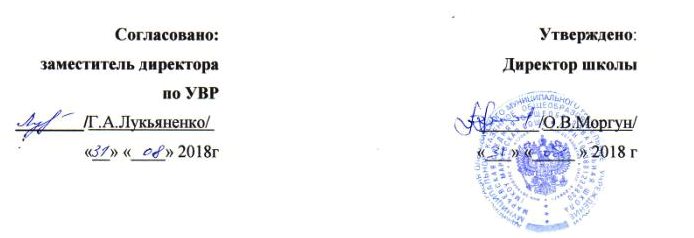 Рабочая программапо  географии 11 классана 2018-2019 учебный годСоставитель:учитель географии  I кк                                                                                      Белик Елена Александровна2018 годРабочая программа составлена на основе Федерального образовательного стандарта среднего общего образования (2010 год) с изменениями и дополнениями; примерной образовательной программы основного общего образования; образовательной программы основного общего образования МКОУ Марьевской СОШ; учебного плана МКОУ Марьевской СОШ, федерального перечня учебников; положения о рабочей программе МКОУ Марьевской СОШ.Ориентирована на преподавание по учебнику  «География: экономическая и социальная география мира: в 2-х ч. Ч.1. Общая характеристика мира: учебник для 10-11 классов общеобразовательных учреждений / Е. М. Домогацких, Н. И. Алексеевский.  – 7-е изд. – М.: ООО  «Русское слово – учебник », 2013.ТРЕБОВАНИЯ К УРОВНЮ ПОДГОТОВКИВ результате изучения географии на базовом уровне ученик должензнать/пониматьосновные географические понятия и термины; традиционные и новые методы географических исследований;особенности размещения основных видов природных ресурсов, их главные месторождения и территориальные сочетания; численность и динамику населения мира, отдельных регионов и стран, их этногеографическую специфику; различия в уровне и качестве жизни населения, основные направления миграций; проблемы современной урбанизации;географические аспекты отраслевой и территориальной структуры мирового хозяйства, размещения его основных отраслей; географическую специфику отдельных стран и регионов, их различия по уровню социально-экономического развития, специализации в системе международного географического разделения труда; географические аспекты глобальных проблем человечества;особенности современного геополитического и геоэкономического положения России, ее роль в международном географическом разделении труда;уметьопределять и сравнивать по разным источникам информации географические тенденции развития природных, социально-экономических и геоэкологических объектов, процессов и явлений;оценивать и объяснять ресурсообеспеченность отдельных стран и регионов мира, их демографическую ситуацию, уровни урбанизации и территориальной концентрации населения и производства, степень природных, антропогенных и техногенных изменений отдельных территорий;применять разнообразные источники географической информации для проведения наблюдений за природными, социально-экономическими и геоэкологическими объектами, процессами и явлениями, их изменениями под влиянием разнообразных факторов;составлять комплексную географическую характеристику регионов и стран мира; таблицы, картосхемы, диаграммы, простейшие карты, модели, отражающие географические закономерности различных явлений и процессов, их территориальные взаимодействия;сопоставлять географические карты различной тематики;использовать приобретенные знания и умения в практической деятельности и повседневной жизни для:выявления и объяснения географических аспектов различных текущих событий и ситуаций;нахождения и применения географической информации, включая карты, статистические материалы, геоинформационные системы и ресурсы Интернета; правильной оценки важнейших социально-экономических событий международной жизни, геополитической и геоэкономической ситуации в России, других странах и регионах мира, тенденций их возможного развития;понимания географической специфики крупных регионов и стран мира в условиях глобализации, стремительного развития международного туризма и отдыха, деловых и образовательных программ, различных видов человеческого общения.Содержание учебного предметаЧасть 2. Региональный обзор мира Тема 1. Политическая карта мира Современная политическая карта мира и этапы ее развития. Количественные и качественные изменения на политической карте мира. Государственная территория и государственная граница. Виды государственных границ. Исторический характер границ. Демаркация и делимитация. Территориальные воды.Дифференциация стран современного мира. Их типология. Внутриконтинентальные, приморские и островные страны. Анклавы. Суверенные и зависимые государства. Государственный строй и государственное устройство. Монархии и республики. Унитарное и федеративное государства. Понятие о регионах мира. Международные организации, их многообразие и виды.Основные понятия: политико-географическое положение, территория страны, сухопутные, водные и морские границы, анклав, республики, монархии, федерации, конфедерации, унитарные государства, международные организации, регион.Тема 2. Зарубежная Европа Общая характеристика региона. Географическое положение. Деление на субрегионы: Западная. Восточная, Северная, Центральная и Южная Европа. Природно-ресурсный потенциал субрегионов Европы. Объекты Всемирного наследия.Демографическая ситуация в зарубежной Европе. Национальный и религиозный состав населения. Обострение межнациональных противоречий в ряде стран. Особенности расселения, географии городов. Уровни и темпы урбанизации. Крупнейшие городские агломерации зарубежной Европы. Хозяйственные различия между странами. Центральная ось развития. Главные отрасли промышленности и их география. Крупнейшие районы и центры добывающих и обрабатывающих отраслей. Основные типы сельского хозяйства: северо-, средне- и южноевропейский.  Их географические и отраслевые особенности. Международные экономические связи.Охрана окружающей среды и экологические проблемы, экологическая политика.Особенности европейских субрегионов.Страны Европы. Федеративная Республика Германия – экономический лидер зарубежной Европы. Краткая историческая справка. Территория, границы, положение. Государственный строй. Природные условия и ресурсы. Особенности населения. Особенности расселения, крупнейшие города. Место Германии в мировой экономике. Структура и география промышленности и сельского хозяйства. Особая роль машиностроения и химической промышленности. Высокий уровень развития транспорта. Густота дорожной сети. Объекты Всемирного наследия.Республика Польша – типичная страна Восточной Европы. Краткая историческая справка. Территория, границы, положение. Государственный строй. Природные условия и ресурсы. Особенности расселения, крупнейшие города. Особенности населения: высокая степень этнической и религиозной однородности.  Хозяйство Польши: высокая роль горнодобывающих отраслей. Развитие тенденций, характерных для всей Европы. Судостроение – отрасль международной специализации. Роль иностранного капитала в экономике страны. Основные понятия: Западная, Восточная, Северная, Центральная и Южная Европа. Центральная ось развития.Тема 3. Зарубежная Азия Общая характеристика региона. Территория, границы, положение, состав региона. Большие различия между странами. Природные условия, их контрастность, неравномерность распределения ресурсов. Особое значение нефти. Земельные и агроклиматические ресурсы. Население: численность и особенности воспроизводства. Сложный этнический состав. Межнациональные конфликты и территориальные споры. Азия – родина трех мировых религий. Размещения населения и процессы урбанизации. Уровень хозяйственного развития и международная специализация стран.  Новые индустриальные страны. Нефтедобывающие страны. Интеграционные группировки стран зарубежной Азии. Основные районы и направления сельского хозяйства. Особое значение ирригации. Транспорт и международные экономические связи. Непроизводственная сфера. Охрана окружающей среды и экологические проблемы, экологическая политика. Угроза обезлесения и опустынивания. Объекты Всемирного наследия.Субрегионы зарубежной Азии: Юго-Западная Азия, Южная Азия, Юго-Восточная Азия, Центральная и Восточная Азия. Специфика субрегионов.Страны Азии. Япония. Краткая историческая справка. Территория, границы, положение, государственный строй. Население: особенности естественного движения,  национального и религиозного состава. Особенности размещения населения и урбанизации. Главные городские агломерации и мегалополис Токайдо.  Объекты Всемирного наследия. Место Японии в мировой экономике. Причины быстрого экономического роста. Характерные черты японской промышленности и особенности ее географии. Зависимость от внешних источников сырья. Структура и география сельского хозяйства. Огромная роль рыболовства. Развитие и размещение транспорта. Особая роль морского транспорта. Международные экономические связи. Внутренние различия: страна с двумя «лицами». Тихоокеанский промышленный пояс и Внутренняя  Япония. Особая роль острова Хоккайдо. Китайская Народная Республика. Краткая историческая справка.  Территория, границы, положение. Государственный строй. Природные условия и ресурсы. Специфика населения. Особенности воспроизводства  и демографическая политика. Особенности национального состава. Особенности расселения, крупнейшие города. Особая роль зарубежных китайцев – хуацяо. Объекты Всемирного наследия. Хозяйство Китая: достижения и проблемы. Китай как  растущий центр мирового хозяйства. Характеристика отраслевой структуры и география отраслей добывающей и обрабатывающей промышленности. Природные предпосылки для развития сельского хозяйства. Особое значение культуры риса. Главные сельскохозяйственные районы. Международные экономические связи; свободные экономические зоны Китая.  Охрана окружающей среды и экологические проблемы. Объекты Всемирного наследия.Республика Индия. Краткая историческая справка.  Территория, границы, положение, государственный строй. Природные условия и ресурсы. Особенности воспроизводства населения. Демографический взрыв и его последствия. Трудности демографической политики. Сложный этнический и религиозный состав. Межэтнические и религиозные противоречия. Основные черты размещения населения: городское население. Крупнейшие города. Сельское население.Достижения и проблемы экономики Индии. Основные черты отраслевой структуры и географии промышленности. Главные отрасли и промышленные районы.  Природные предпосылки для развития сельского хозяйства.  Отраслевой состав сельского хозяйства и главные сельскохозяйственные районы. Непроизводственная сфера. Международные экономические связи.  Внутренние различия. Экономические районы Индии и их специфика. Охрана окружающей среды и экологические проблемы. Объекты Всемирного наследия.Основные понятия: Юго-Западная, Центральная, Восточная, Южная и Юго-Восточная Азия.Тема 4. Северная Америка Понятие об Англо-Америке и Латинской Америке.Соединенные Штаты Америки. Краткая историческая справка.  Территория, границы, положение. Государственный строй.Численность и воспроизводство населения. Специфика этнического и религиозного состава. Роль иммиграции в формировании населения.  Основные черты размещения населения. Урбанизация в США и ее особенности. Главные города, агломерации и мегалополисы. Сельское население.Хозяйство США. Природные предпосылки для развития промышленности. Основные отрасли промышленности и их география. Промышленные пояса и главные промышленные районы. Условия для развития сельского хозяйства. География основных отраслей, сельскохозяйственные районы (пояса) и их специализация. Особенности транспортной системы. Сеть сухопутных магистралей. Морские порты. Международные экономические связи США. Загрязнение окружающей среды в США и меры по ее охране. Национальные парки и объекты Всемирного наследия.Внутренние различия. Экономические районы: Северо-Восток, Средний Запад, Юг, Запад. Особая роль Калифорнии. Канада. Краткая историческая справка. Основные черты ее экономико-географического положения, государственного строя, природы, населения и хозяйства. Богатство природно-ресурсного потенциала. Большая роль добывающих отраслей и сельского хозяйства – признаки страны переселенческого капитализма. Место Канады в мировом хозяйстве. Взаимозависимость экономики Канады и США.Основные понятия: Англо-Америка,  Латинская Америка.Тема 5. Латинская Америка Состав и  общая характеристика региона. Географическое положение. Природные условия и ресурсы.  Население: тип воспроизводства и проблемы с ним связанные. Неоднородность этнического и религиозного состава. Неравномерность в размещении населения и ее причины. Темпы и уровень урбанизация, крупнейшие городские агломерации. Ложная урбанизация.Современный уровень и структура хозяйства. Значение и место Латинской Америки в  мировом хозяйстве, главные отрасли специализации. Главенствующая роль горнодобывающей промышленности, ее главные районы и отрасли. Обрабатывающая промышленность, основные отрасли и черты ее размещения.Особенности землевладения: латифундии и минифундии.  Главные сельскохозяйственные районы и их специализация. Основные черты развития и размещения транспорта. Международные экономические связи. Охрана окружающей среды и экологические проблемы. Объекты Всемирного наследия.Деление Латинской Америки на субрегионы.  Страны бассейна Амазонки и Ла-Платской низменности, Андские (Андийские) страны, Центральная Америка. Вест-Индия и Мексика.Бразилия. Краткая историческая справка. Основные черты ее экономико-географического положения, государственного строя, природы, населения и хозяйства. Место Бразилии в экономике Латинской Америки и мировом хозяйстве. Характерные черты территориальной и отраслевой структуры хозяйства. «Промышленный треугольник». Города Рио-де-Жанейро и Сан-Паулу. Значительная роль машиностроения в экономике страны. Страна кофе. Недостаточное развитие транспортной системы. Объекты Всемирного наследия.Основные понятия: Андийские страны, Вест-Индия, Центральная Америка, латифундии.Тема 6. Африка  Общая характеристика региона. Территория, границы и географическое положение. Политическая карта, пограничные споры и конфликты. Особенности государственного строя.Природные условия и ресурсы как важнейшая предпосылка экономического развития стран Африки. Хозяйственная оценка полезных ископаемых, земельных, агроклиматических и лесных ресурсов. Население: демографический взрыв и связанные с ним проблемы. Особенности этнического и религиозного состава населения. Особенности размещения населения. Место и роль Африки в мировом хозяйстве. Главные отрасли специализации. Преобладающее значение горно-добывающей промышленности, основные отрасли и районы  размещения. Особенности сельского хозяйства. Монокультура земледелия – причина деградации земель. Транспортные проблемы Африки. Непроизводственная сфера.Охрана окружающей среды и экологические проблемы. Заповедники и национальные парки.  Объекты Всемирного наследия.Международные экономические связи. Субрегионы Африки: Северная, Западная, Восточная, Центральная и Южная Африка. Их специфика.Южно-Африканская Республика (ЮАР) –  единственная экономически развитая страна Африки. Краткая историческая справка. Основные черты ее экономико-географического положения, государственного строя, природы, населения и хозяйства. Богатейшие природные ресурсы: алмазы, золото, каменный уголь, рудные ископаемые. Доминирование горнодобывающей  отрасли. «Черное большинство» и «белое меньшинство». Республика Кения – типичная развивающаяся страна Африки. Краткая историческая справка. Основные черты ее экономико-географического положения, государственного строя, природы, населения и хозяйства. Богатейший рекреационный потенциал и его использование.Основные понятия: Северная, Восточная, Центральная, Южная Африка, апартеид.Тема 7. Австралия и Океания Австралия. Краткая историческая справка.  Территория, границы, положение. Политическая карта. Государственный строй.Богатство природных  ресурсов и нехватка воды. Хозяйственная оценка природных условий и ресурсов.  Особенности воспроизводства, состава и размещения населения. Мигранты. Место в мировом хозяйстве, главные отрасли специализации. Международные экономические связи. Охрана окружающей среды и экологические проблемы. Объекты Всемирного наследия.Океания. Краткая характеристика географической специфики, природных ресурсов, особенностей населения и хозяйственного развития.Тема 8. Россия в современном мире Экономико-географическая история России. Роль России в мировом хозяйстве и ее изменение. Россия на современной политической и экономической карте мира.  Отрасли международной специализации России. Международные связи России. Тематическое планирование.Приложение 1Календарно-тематическое планирование.№ п/пНаименование разделовВсего часов1.Политическая карта мира22.Зарубежная Европа63.Азия94.Америка85.Африка56.Австралия и Океания27.Россия и современный мир2ИТОГО:34№п/пТЕМА УРОКАТЕМА УРОКАЦелиКоличество часовДатапо плануФактическаяФактическаяТип  урокаДОМАШНЕЕЗАДАНИЕПолитическая карта мира (2 часа)Политическая карта мира (2 часа)Политическая карта мира (2 часа)Политическая карта мира (2 часа)Политическая карта мира (2 часа)Политическая карта мира (2 часа)Политическая карта мира (2 часа)Политическая карта мира (2 часа)Политическая карта мира (2 часа)Политическая карта мира (2 часа)Политическая карта мира (2 часа)11Этапы формирования политической карты мираСформировать представления об этапах формирования политической карты мира.106.0906.09Урок-лекция.§1 §1 22Регионы мира и международные организацииСформировать представление о международных организациях.113.0913.09Урок-лекция.§2 §2 Региональная характеристика мираЗарубежная Европа (6 часов)Региональная характеристика мираЗарубежная Европа (6 часов)Региональная характеристика мираЗарубежная Европа (6 часов)Региональная характеристика мираЗарубежная Европа (6 часов)Региональная характеристика мираЗарубежная Европа (6 часов)Региональная характеристика мираЗарубежная Европа (6 часов)Региональная характеристика мираЗарубежная Европа (6 часов)Региональная характеристика мираЗарубежная Европа (6 часов)Региональная характеристика мираЗарубежная Европа (6 часов)Региональная характеристика мираЗарубежная Европа (6 часов)Региональная характеристика мираЗарубежная Европа (6 часов)Региональная характеристика мираЗарубежная Европа (6 часов)3Состав и географическое положениеСостав и географическое положениеСформировать представление об особенностях ЭГП стран Европы, определять его значение для хозяйства региона.120.0920.09Урок-лекция.§3 §3 §3 4Природа и люди.Природа и люди.Сформировать представление об особенностях населения Зарубежной Европы и оценить природно-ресурсный потенциал.127.0927.09Урок-лекция.§4 §4 §4 5Хозяйство и внутренние различия.Хозяйство и внутренние различия.Сформировать представление о хозяйстве стран Европы, ознакомить с особенностями отраслевого состава промышленности.104.1004.10Урок-практикум.§5 §5 §5 6Федеративная Республика ГерманияФедеративная Республика ГерманияСформировать представление о населении, особенностях хозяйства ФРГ.111.1011.10Урок-лекция.§6 §6 §6 7Республика Польша.Республика Польша.Сформировать представление о населении, особенностях хозяйства Польши.118.1018.10Урок-лекция с элементами практикума.§7 §7 §7 8Обобщающий урок по теме «Европа»Обобщающий урок по теме «Европа»Закрепить и обобщить знания по теме «Европа»; проверить уровень знаний и умений.125.1025.10Урок-зачетЗарубежная Азия (9 часов)Зарубежная Азия (9 часов)Зарубежная Азия (9 часов)Зарубежная Азия (9 часов)Зарубежная Азия (9 часов)Зарубежная Азия (9 часов)Зарубежная Азия (9 часов)Зарубежная Азия (9 часов)Зарубежная Азия (9 часов)Зарубежная Азия (9 часов)Зарубежная Азия (9 часов)Зарубежная Азия (9 часов)9Географическое положение и ресурсыГеографическое положение и ресурсыСформировать представление учащихся о географическом положении и  природных ресурсах. 108.1108.11Урок-лекция с элементами практикума.§8 §8 §8 10Население и хозяйство.Население и хозяйство.Сформировать представление об особенностях развития хозяйства региона Азии  и особенностях населения.115.1115.11Урок-лекция.§9 §9 §9 11Япония. Географическое положение, ресурсы и население.Япония. Географическое положение, ресурсы и население.Сформировать представление о природе и населении страны.122.1122.11Урок-лекция.§10 §10 §10 12Хозяйство Японии.Хозяйство Японии.Показать территориальную структуру хозяйства.129.1129.11Урок-лекция.§11 §11 §11 13Китайская Народная Республика. Географическое положение, ресурсы и население.Китайская Народная Республика. Географическое положение, ресурсы и население.Сформировать целостное представление о Китае.106.1206.12Урок-лекция.§12 §12 §12 14Хозяйство Китая.Хозяйство Китая.Сформировать целостное представление о Китае.113.1213.12Урок-лекция.§13 §13 §13 15Республика Индия. Географическое положение, ресурсы и население.Республика Индия. Географическое положение, ресурсы и население.Изучить особенности ГП, населения и хозяйства Индии.120.1220.12Урок-семинар.§14 §14 §14 16Хозяйство и внутренние различия республики Индии.Хозяйство и внутренние различия республики Индии.Изучить особенности ГП, населения и хозяйства Индии.127.1227.12Урок-семинар.§15 §15 §15 17Обобщающий урок по теме «Азия»Обобщающий урок по теме «Азия»Обобщить и закрепить знания учащихся по теме «Азия»110.0110.01Урок-зачет.Америка (8часов)Америка (8часов)Америка (8часов)Америка (8часов)Америка (8часов)Америка (8часов)Америка (8часов)Америка (8часов)Америка (8часов)Америка (8часов)Америка (8часов)Америка (8часов)18Соединенные Штаты Америки. Географическое положение, ресурсы и население.Соединенные Штаты Америки. Географическое положение, ресурсы и население.Дать знания об особенностях ГП, рассмотреть основные черты населения и его размещения, оценка природных ресурсов.117.0117.01Урок-лекция.§16 §16 §16 19Хозяйство, внутренние различия.Хозяйство, внутренние различия.Рассмотреть структуру и размещение хозяйства.124.0124.01Урок-лекция.§17 §17 §17 20Канада. Географическое положение, ресурсы и население.Канада. Географическое положение, ресурсы и население.Рассмотреть ГП Канады, охарактеризовать расселение населения и оценить природные ресурсы.131.0131.01Урок-лекция.§18 §18 §18 21Географическое положение, ресурсы и население латинской Америки.Географическое положение, ресурсы и население латинской Америки.Сформировать у учащихся представление о странах Латинской Америки, их особенностях, ГП, населении. Оценить природно-ресурсный потенциал для развития стран Латинской Америки.107.0207.02Урок-беседа.§19§19§1922Хозяйство и внутренние различия.Хозяйство и внутренние различия.Сформировать представление о хозяйстве стран Латинской Америки.114.0214.02Урок-беседа.§20 §20 §20 23Федеративная Республика Бразилия. Географическое положение, ресурсы и население.Федеративная Республика Бразилия. Географическое положение, ресурсы и население.Рассмотреть своеобразие Бразилии как одной из самых успешных перспективных стран Латинской Америки. Выявить особенности историко-географического развития Бразилии.121.0221.02Урок-семинар§21 §21 §21 24Хозяйство Бразилии.Хозяйство Бразилии.Рассмотреть своеобразие Бразилии как одной из самых успешных перспективных стран Латинской Америки. Выявить особенности историко-географического развития Бразилии.128.0228.02Урок-семинар§22 §22 §22 25Обобщающий урок по теме «Америка»Обобщающий урок по теме «Америка»Закрепить и обобщить знания учащихся по теме «Америка».107.0307.03Урок-зачетАФРИКА. (5 часа)АФРИКА. (5 часа)АФРИКА. (5 часа)АФРИКА. (5 часа)АФРИКА. (5 часа)АФРИКА. (5 часа)АФРИКА. (5 часа)АФРИКА. (5 часа)АФРИКА. (5 часа)АФРИКА. (5 часа)АФРИКА. (5 часа)АФРИКА. (5 часа)26Африка. Географическое положение и природные ресурсы.Африка. Географическое положение и природные ресурсы.Сформировать представление об особенностях ГП, дать оценку природно-ресурсного потенциала Африки.114.0314.03Лекция с элементами беседы§23 §23 §23 27Население и хозяйство.Население и хозяйство.Рассмотреть основные черты населения и его размещения, структуру и размещение хозяйства.121.0321.03Лекция с элементами беседы§24 §24 §24 28Южно-Африканская Республика. Географическое положение, ресурсы и население.Южно-Африканская Республика. Географическое положение, ресурсы и население.Изучить особенности ГП, населения и хозяйства ЮАР.104.0404.04Урок-семинар.§25 §25 §25 29Республика Кения. Географическое положение, ресурсы и население.Республика Кения. Географическое положение, ресурсы и население.Изучить особенности ГП, населения и хозяйства Кении.111.0411.04Урок-семинар.§26 §26 §26 30Обобщающий урок по теме Африка.Обобщающий урок по теме Африка.Закрепить и обобщить знания учащихся по теме «Африка».118.0418.04Урок-зачетАвстралия и Океания. (2часа)Австралия и Океания. (2часа)Австралия и Океания. (2часа)Австралия и Океания. (2часа)Австралия и Океания. (2часа)Австралия и Океания. (2часа)Австралия и Океания. (2часа)Австралия и Океания. (2часа)Австралия и Океания. (2часа)Австралия и Океания. (2часа)Австралия и Океания. (2часа)Австралия и Океания. (2часа)31Австралия. Австралия. Познакомить с особенностями экономической социальной географии страны.125.0425.04Урок-лекция.§27 §27 §27 32Океания.Океания.Познакомить с особенностями экономической социальной географии страны.102.0502.05Урок-лекция.§28§28§28Россия и современный мир.(2 часа)Россия и современный мир.(2 часа)Россия и современный мир.(2 часа)Россия и современный мир.(2 часа)Россия и современный мир.(2 часа)Россия и современный мир.(2 часа)Россия и современный мир.(2 часа)Россия и современный мир.(2 часа)Россия и современный мир.(2 часа)Россия и современный мир.(2 часа)Россия и современный мир.(2 часа)Россия и современный мир.(2 часа)33Экономико-географическая история РоссииЭкономико-географическая история РоссииПознакомить учащихся с этапами развития хозяйства России.116.0516.05Урок - беседа§29 §29 §29 34Современная РоссияСовременная РоссияУглубить знания об отраслях международной специализации современной России.123.0523.05Урок - беседа§30 §30 §30 